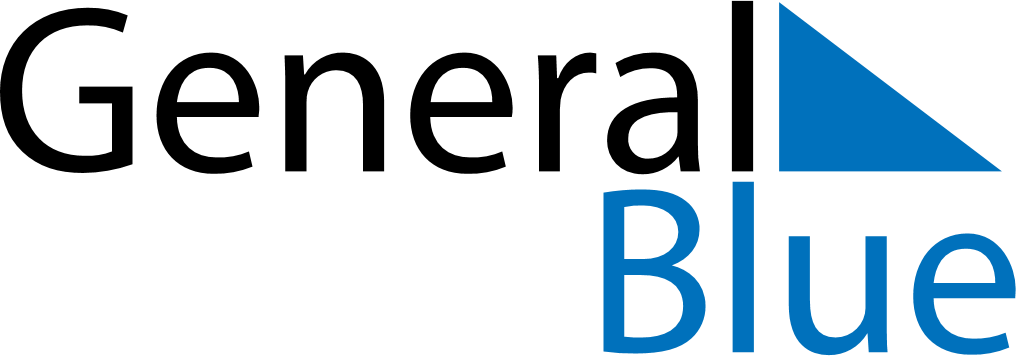 October 2056October 2056October 2056October 2056October 2056SundayMondayTuesdayWednesdayThursdayFridaySaturday12345678910111213141516171819202122232425262728293031